Name  __________________________Date  ___________________________Four forces keep an airplane in the sky.  They are lift, weight, thrust, and drag.  Use the link from Mr. Kush’s website to define the following vocabulary wordslift -  ____________________________________________________________________________________________________________________________________________________________________________________________________________________________________weight - _______________________________________________________________________________________________________________________________________________________________________thrust - _________________________________________________________________________________________________________________________________________________________________________________________________________________________________drag - ___________________________________________________________________________________________________________________________________________________________________________________________________________________________________Directions: Label the following in the diagram belowlift		weight		thrust		drag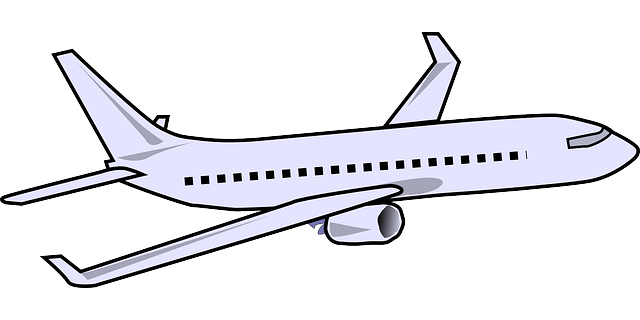 